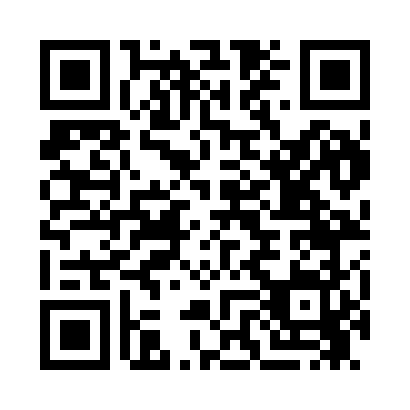 Prayer times for Camp Travis, Illinois, USAMon 1 Jul 2024 - Wed 31 Jul 2024High Latitude Method: Angle Based RulePrayer Calculation Method: Islamic Society of North AmericaAsar Calculation Method: ShafiPrayer times provided by https://www.salahtimes.comDateDayFajrSunriseDhuhrAsrMaghribIsha1Mon3:595:3312:574:538:229:552Tue4:005:3312:584:538:229:553Wed4:015:3412:584:538:229:544Thu4:015:3412:584:538:219:545Fri4:025:3512:584:538:219:546Sat4:035:3512:584:548:219:537Sun4:045:3612:584:548:219:538Mon4:055:3712:594:548:209:529Tue4:065:3712:594:548:209:5110Wed4:065:3812:594:548:199:5111Thu4:075:3912:594:548:199:5012Fri4:085:3912:594:548:199:4913Sat4:095:4012:594:548:189:4914Sun4:105:4112:594:548:189:4815Mon4:115:4112:594:548:179:4716Tue4:125:4212:594:548:169:4617Wed4:135:431:004:548:169:4518Thu4:145:441:004:548:159:4419Fri4:155:451:004:548:159:4320Sat4:175:451:004:548:149:4221Sun4:185:461:004:538:139:4122Mon4:195:471:004:538:129:4023Tue4:205:481:004:538:129:3924Wed4:215:491:004:538:119:3825Thu4:225:491:004:538:109:3726Fri4:235:501:004:538:099:3627Sat4:255:511:004:528:089:3428Sun4:265:521:004:528:079:3329Mon4:275:531:004:528:069:3230Tue4:285:541:004:528:059:3131Wed4:295:551:004:518:049:29